У  К  Р А  Ї  Н  А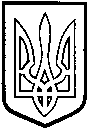 ТОМАШПІЛЬСЬКА РАЙОННА РАДАВ І Н Н И Ц Ь К О Ї  О Б Л А С Т ІРІШЕННЯ №від 23 червня 2020 року			                  	       43 сесія 7 скликанняПро делегування повноважень Томашпільської районної радивідділу освіти районної державної адміністраціїВідповідно до пунктів 20,27 частини першої статті 43,статті 44 частини 4 статті 60 Закону України «Про місцеве самоврядування в Україні», підпункту 1 пункту 3 розділу X» прикінцеві та перехідні положення» Закону України «Про повну загальну середню освіту», враховуючи клопотання відділу освіти Томашпільської районної державної адміністрації та висновок постійної комісії районної ради з питань регулювання комунальної власності, комплексного розвитку та благоустрою населених пунктів, охорони довкілля, будівництва і приватизації, районна рада ВИРІШИЛА:Делегувати повноваження Томашпільської районної ради відділу освіти Томашпільської районної державної адміністрації щодо припинення безстрокового трудового договору  з керівниками закладів  загальної середньої освіти та укладання з  ними строкових контрактів без проведення конкурсу.  2.   Томашпільська районна рада залишає за собою право здійснювати постійний контроль за якістю виконання делегованих повноважень відділом освіти.Контроль за виконанням даного рішення покласти на постійну комісію районної ради з питань регулювання комунальної власності, комплексного розвитку та благоустрою населених пунктів, охорони довкілля, будівництва і приватизації (Гаврилюк В.А.).Голова районної ради                                                              Коритчук Д.І.     